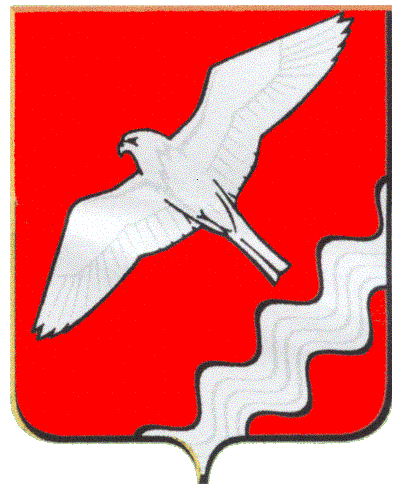 ДУМА МУНИЦИПАЛЬНОГО ОБРАЗОВАНИЯ КРАСНОУФИМСКИЙ ОКРУГ ТРИДЦАТЬ ШЕСТОЕ ЗАСЕДАНИЕ  ШЕСТОГО СОЗЫВАРЕШЕНИЕот 29.10.2020 г.  № 249г. Красноуфимск          С целью совершенствования порядка регулирования землепользования и застройки на территории населенных пунктов  Муниципального образования Красноуфимский округ, реализации прав и законных интересов граждан, в соответствии со ст. 31, 32, 33, 35 Градостроительного кодекса РФРЕШИЛА:         1. Внести  изменения  в   карту градостроительного зонирования  населенных  пунктов (лист №1.13 ) Правил землепользования и застройки Муниципального образования  Красноуфимский округ, утвержденных решением Думы МО Красноуфимский округ от 25.10.2012 г. №55 (в редакции от 30.05.2019г. №138), связанные с установлением  территориальной зоны в населенном пункте: с.Русская Тавра (приложение №1).              2. Опубликовать настоящее решение в газете «Вперед» и на официальном сайте Муниципального образования Красноуфимский округ.         3. Контроль за выполнением данного решения возложить на постоянную депутатскую комиссию по экономической политике, бюджету и налогам (Боровков А.Ф.).Председатель ДумыМуниципального образованияКрасноуфимский округ	М.В. БормотоваГлава Муниципального образованияКрасноуфимский округ                                                                О.В. РяписовПриложение № 1к решению Думы МОКрасноуфимский округ                                                                                          от 29.10.2020 г. № 249 Измененияв карту градостроительного зонирования  населенных пунктов (лист 1.13), связанные с уточнением размещения территориальной зоны в населенном пункте: с.Русская ТавраО внесении изменений в  Правила землепользования и застройки Муниципального образования Красноуфимский округп/п №Местонахождение земельного участкаИзменение в наименовании территориальной зоны1.Земельный участок площадью 5000 кв.м., расположенный по адресу: с.Русская Тавра, ул.Мира,9БЗемельный участок, на который градостроительные регламенты не распространяются, а именно: территория общего пользования - отнести к территориальной зоне «Зона застройки индивидуальными жилыми домами (Ж1)»